ЗаключениеКонтрольно-счётной палаты Дубровского районана проект решения Рековичского сельского Совета народных депутатов «О бюджете Рековичского сельского поселения Дубровского муниципального района Брянской области на 2021 год и на плановый период 2022 и 2023 годов»п. Дубровка 2020Общие положенияЗаключение Контрольно-счётной палаты Дубровского района на проект решения Рековичского сельского Совета народных депутатов  «О бюджете  Рековичского сельского поселения Дубровского муниципального района Брянской области на 2021 год и на плановый период 2022 и 2023 годов» (далее – Заключение) подготовлено в соответствии с Бюджетным кодексом Российской Федерации, Положением «О Контрольно-счетной палате Дубровского района»,  правовыми актами федерального,  областного законодательства и муниципальными правовыми актами Рековичского сельского поселения.Проект решения Рековичского сельского Совета народных депутатов  «О бюджете  Рековичского сельского поселения Дубровского муниципального района Брянской области на 2021 год и на плановый период 202121 и 2023 годов» внесен Рековичского сельской администрацией на рассмотрение в Рековичский сельский Совет народных депутатов в срок, установленный пунктом 2  Решения Рековичского сельского Совета народных  депутатов от 08.06.2015 № 12  «О Порядке составления, рассмотрения и утверждения проекта бюджета муниципального образования «Рековичское сельское поселение», а так же представления, рассмотрения и утверждения отчетности об исполнении бюджета муниципального образования «Рековичское сельское поселение» и его внешней проверке».2.  Параметры прогноза исходных экономических показателей для составления проекта бюджета.Прогноз социально-экономического развития Рековичского сельского поселения разработан на основе данных социально – экономического развития территории за последний отчетный период, ожидаемых результатов развития экономики и социальной сферы в текущем году и предшествует составлению проекта бюджета Рековичского сельского поселения на очередной финансовый 2021 год и плановый период 2022 и 2023 годов.Прогноз социально-экономического развития Рековичского сельского поселения на 2021 год разработан вдвух  вариантах.   Показатели прогноза разработаны с учетом повышения цен на природный газ, тепловую энергию,  электроэнергию естественных монополий и услуги организаций ЖКХ.       	Основной задачей демографической политики на прогнозируемый период должно стать сохранение и укрепление здоровья населения и института семьи.   Постоянное население Рековичского сельского поселения Дубровского муниципального района Брянской области по статистическим данным на 01.01.2019 года составляет 1092 человек,  из них 749 это  трудоспособное население, 239 - пенсионеров, 104 - население до 18 лет;       на 01.01.2020 года  численность населения составляет 1087 человек, из них 712  -  трудоспособное население, 237 - пенсионеров, 138 - население до 18 лет.          Демографическая ситуация в Рековичском сельском поселении ухудшилась, за 10 месяцев 2020 года смертность превысила рождаемость в 4 раза.           Официальное число зарегистрированных безработных, состоящих на учете в ГУ «Центр занятости населения Дубровского района» на 01.01.2020 года составляет 4 человека.          Отрицательным образом сказываются миграционные процессы трудоспособной части населения за пределы поселения и естественная убыль. 	3. Общая характеристика проекта бюджета.3.1.  Основные параметры бюджета поселения, структурные особенности и основные характеристики проекта бюджета.Динамика основных параметров бюджета  Рековичского сельского поселения на 2021-2023 годы  характеризуется повышением доходов  по сравнению с оценкой 2020 года. В 2021 году на 1,6 %, в 2022 году – 2,0 % и в 2023 году – 3,4 процента.Прогноз основных параметров бюджета Рековичского сельского поселения   в 2020-2021  годах и на плановый период 2022-2023 годов представлен в таблице.Объем расходов бюджета на 2021  год прогнозируется в  сумме  2237,4  тыс. рублей, что составляет  93,4  % уровня 2020 года, на 2022 год – 2260,3 тыс. рублей, на 2023 год – 2291,8тыс. рублей.3.2. Анализ соответствия проекта решения Бюджетному кодексу  РФ  и иным  нормативным правовым  актам Проект решения о бюджете Рековичского сельского поселения Дубровского муниципального района Брянской области на 2021 год и на плановый период 2022 и 2023 годов подготовлен в соответствии с требованиями Бюджетного  кодекса Российской  Федерации, Федерального закона от 06.10.1999 № 184-ФЗ «Об общих принципах организации законодательных (представительных) и исполнительных органов государственной власти субъектов Российской Федерации», Федерального закона от 06.10.2003 № 131-ФЗ «Об общих принципах организации местного самоуправления в Российской Федерации», Решение Рековичского сельского Совета народных депутатов  от 08.06.2015 № 12  «О Порядке составления, рассмотрения и утверждения проекта бюджета муниципального образования «Рековичского сельское поселение», а так же представления, рассмотрения и утверждения отчетности об исполнении бюджета муниципального образования «Рековичское сельское поселение» и его внешней проверке» иных нормативных правовых актов в области бюджетных отношений.Пунктом 1 проекта решения определены основные характеристики бюджета на 2021 год (доходы, расходы, дефицит бюджета, а также верхний предел муниципального внутреннего долга).Пунктом 2 проекта решения определены основные характеристики бюджета на  плановый период 2022 и 2023 годы (доходы, расходы, дефицит бюджета, объемы условно утвержденных расходов на 2022 и 2023 годы, предусмотренные п. 3 ст. 184.1 Бюджетного кодекса РФ, а также верхний предел муниципального внутреннего долга).  Пунктом 3 проекта  решения (с приложением) устанавливаются доходы на 2021 год и на плановый период 2022 и 2023 годов.  Пунктом 4  проекта  решения (с приложением) утверждены нормативы распределения доходов на 2021 год и на плановый период 2022 и 2023 годов.  Пунктом 5 проекта решения (с приложением) установлен перечень главных администраторов доходов  бюджета.Пунктом 6 проекта решения (с приложением) установлен перечень главных администраторов доходов  бюджета.Пунктом 7 проекта решения (с приложением) установлен перечень главных источников финансирования дефицита бюджета.Пунктом 8 решения (с приложением) устанавливается  ведомственная структуру расходов  на 2021 год и на плановый период 2022 и 2023 годов.  Пунктом  9 решения (с приложениями) устанавливается  распределение расходов бюджета по разделам, подразделам, целевым статьям на 2022 год и на плановый период 2023 и 2024 годов.Пунктом 10 решения устанавливает общий объем бюджетных ассигнований на исполнение публичных нормативных обязательств на 2021 год и на плановый период 2022 и 2023 годов.Пунктом  11 решения устанавливается   объем  межбюджетных  трансфертов,  получаемых из других бюджетов, на 2021 год и на плановый период 2022 и 2023 годов.Пунктом 12 решения устанавливается объем межбюджетных трансфертов, предоставляемых другим бюджетам бюджетной системы Брянской области, на 2021 год и плановый период 2022 и 2023 годов.Пунктом 13 решения устанавливается размер резервного фонда Рековичской сельской администрации  на 2021 год и на плановый период 2022 и 2023 годов.Пунктом 14  решения устанавливается в соответствии с пунктом 8 статьи 217 Бюджетного кодекса Российской Федерации дополнительные основания для внесения изменений в сводную бюджетную роспись бюджета Рековичского сельского поселения Дубровского муниципального района Брянской области без внесения изменений в настоящее Решение.Пунктом 15 решения устанавливается, что Глава Рековичской  сельской администрации не вправе принимать в 2021 году решения, приводящие к увеличению штатной численности муниципальных служащих, за исключением случаев принятия решений о наделении исполнительных органов дополнительными полномочиями, требующими увеличения штатной численности персонала.Пунктом  16 решения устанавливается, что главные распорядители бюджетных средств обеспечивают контроль эффективного и целевого использования средств, запланированных на реализацию мероприятий муниципальных программ, своевременного их возврата, предоставления отчетности.Пунктом 17  решения устанавливается  объем и структуру источников внутреннего финансирования дефицита бюджета на 2021 год и на плановый период 2022 и 2023 годов.Пунктом 18 решения определены формат и сроки представления ежемесячной информации, ежеквартального отчета  об исполнении бюджета на 2021 год и на плановый период 2022 и 2023 годов.Пунктом 19 определена дата вступления в силу решения.Пунктом 20 определено официальное обнародование.На основании изложенного Контрольно-счетная палата Дубровского района приходит к выводу, что проект решения о бюджете Рековичского сельского поселения Дубровского муниципального района Брянской области на 2021 год и на плановый период 2022 и 2023 годов в целом соответствует Бюджетному кодексу РФ и иным актам законодательства в области бюджетных правоотношений.	4. Доходы проекта бюджета Рековичского сельского поселения Дубровского муниципального района Брянской области на 2021 год и на плановый период 2022 и 2023 годов.Формирование доходной части  бюджета на 2021-2023  годы осуществлялось  в соответствии с нормами статьи 174.1 Бюджетного кодекса Российской Федерации, в условиях действующего бюджетного законодательства и законодательства о налогах и сборах с учетом положений нормативных правовых актов вступающих в действие с 1 января 2021 года и последующие годы. При расчетах показателей доходов использованы соответствующие прогнозируемые  показатели, учтены факторы, влияющие на величину объектов налогообложения и налоговой базы, а так же  принятые и предполагаемые к принятию изменения и дополнения в законодательство.Динамика показателей доходной части бюджета в 2020-2022 годах представлена в таблице.Доходы проекта   бюджета  на 2021 год предусмотрены в объеме 2237,4 тыс. рублей, что выше ожидаемой оценки исполнения  бюджета за 2020 год  на 35,5 тыс. рублей, или на 1,6 процента. В плановом периоде доходы бюджета прогнозируются в объеме 2245,3 тыс. рублей в 2022 году,  и 2276,8 тыс. рублей в 2023 году, темпы роста доходной части бюджета к предыдущему году прогнозируются на уровне 100,4% и 101,4% соответственно.В 2021 году увеличение поступлений налоговых и неналоговых доходов  к оценке ожидаемого исполнения прогнозируется в объеме 62,6 тыс. рублей, или на 3,1 процента. В 2020 году оценка ожидаемого исполнения налоговых и неналоговых доходов  бюджета принята в объемах утвержденных плановых назначений. 4.1. Налоговые доходыНалоговые доходы бюджета в 2021 году планируются в объеме 1032,0 тыс. рублей, темп роста к ожидаемой  оценке 2020 года составит 106,5 процента. На плановый период 2022  и 2023 годов прогнозные показатели налоговых доходов составляют 1054,0 тыс. рублей и 1081,0 тыс. рублей соответственно.  Темп роста в плановом периоде к предшествующему году прогнозируется в размере 102,1% и 102,6 процента.В структуре доходов бюджета удельный вес налоговых доходов увеличился с 44,0% в 2020 году до 46,1 % в 2021 году, возрос до 46,9% и  47,5% в 2022 и 2023 годах. В структуре собственных доходов доля налоговых доходов составляет 49,0% в 2021 году, 49,5% в 2022 году, 50,2% в 2023 году. Динамика прогнозируемого поступления налоговых доходов представлена в таблице.В планируемом периоде по налоговым отмечается увеличение поступления абсолютных сумм налогов. Динамика доходов от уплаты налога на доходы физических лиц в 2020 -2023 годах приведена в таблице.Доходы бюджета по  налогу на доходы физических лиц на 2021 год прогнозируются в сумме  198,0  тыс. рублей, темп роста к оценке 2020 года  –  153,5 процента.  Объем поступлений в бюджет в 2022 и 2023 годах прогнозируется в сумме  210,0  тыс. рублей и  226,0  тыс. рублей соответственно. Темпы роста к предыдущему году составят в 2022 году  – 106,1 %, в 2023 году –  107,6 процента. В 2023 году темп роста налога к уровню оценки исполнения бюджета 2020 года составляет 175,2 процента. В структуре налоговых доходов проекта бюджета в 2021 году на долю налога на доходы физических лиц приходится 19,2%, в плановом периоде  –  19,9% и 20,9 % соответственно.Расчет налога произведен исходя из норматива отчислений, установленного Бюджетным кодексом РФ в бюджеты поселений – 2% (пункт 2 статьи 61,5).Динамика  доходов от уплаты  единого сельскохозяйственного налогав 2020-2023 годах приведена в таблице.Доходы бюджета  по единому сельскохозяйственному налогу на 2021 год прогнозируются в сумме  109,0 тыс. рублей, что на 116,0 тыс. рублей, или 51,6% ниже ожидаемой оценки исполнения бюджета 2020 года. В структуре налоговых доходов на долю единого сельскохозяйственного налога  приходится 10,6 процента. Поступление  налога в бюджет в 2022 и 2023 годах прогнозируется в сумме  119,0 тыс. рублей и  130,0  тыс. рублей соответственно. Темп роста к предыдущему году в плановом периоде составляет 109,2 % в 2022 году и 109,2 % в 2023 году. К уровню бюджета 2020 года темп роста налога в 2023 году составит 57,8 процента.Динамика  доходов от уплаты  налога на имущество физических лицв 2020-2023 годах приведена в таблице.Доходы бюджета  по налогу на имущество физических на 2021 год прогнозируются в сумме  60,0  тыс. рублей, что на 15 тыс. рублей, или 25,0 % выше ожидаемой оценки исполнения бюджета 2020 года. В структуре налоговых доходов на долю налога на имущество приходится 7,3 процента. Поступление  налога в бюджет в 2022 и 2023 годах прогнозируется в сумме  75,0 тыс. рублей соответственно. Темп роста к предыдущему году в плановом периоде составляет 100,0% в 2022 году и 100,0 % в 2023 году. К уровню бюджета 2020 года темп роста налога в 2023 году составит 125,0 процента. Прогноз налога на имущество физических лиц на 2021 год произведен в условиях действующих норм налогового законодательства, с учетом изменений в области налоговой политики.Динамика  доходов от уплаты  земельного налога в 2020-2023 годах приведена в таблице.Доходы бюджета  по земельному налогу на 2021 - 2023 годы прогнозируются в сумме  650,0  тыс. рублей соответственно. В структуре налоговых доходов на долю земельного налога приходится 63,0%,  61,7%, и 60,1  процента соответственно. 4.2. Неналоговые доходыНеналоговые доходы бюджета в 2021 году планируются в объеме 1073,6 тыс. рублей, темп роста к ожидаемой  оценке 2020 года составит 99,9 процента. На плановый период 2022 и 2023 годов прогнозные показатели неналоговых доходов составляют 1073,6 тыс. рублей и 1073,6 тыс. рублей соответственно.  Темп роста в плановом периоде к предшествующему году прогнозируется в размере 100,0 % соответственно.В структуре доходов бюджета удельный вес неналоговых доходов снизится с 48,8 % в 2020 году до 48,0 % в 2021 году, до 47,8% , 47,2% в 2022 и 2023 годах. В структуре собственных доходов доля неналоговых доходов составляет 51,0% в 2021 году, 55,5% в 2022 году, 49,8% в 2023 году. Динамика  доходов от сдачи в аренду имущества в 2020-2023 годах приведена в таблице.Доходы бюджета  от сдачи в аренду имущества на 2021 год прогнозируются в сумме  44,9  тыс. рублей. В структуре неналоговых доходов на его долю в 2021 году приходится 4,2 процента. Поступление  налога в бюджет в 2022 и 2024 годах прогнозируется в сумме  44,9  тыс. рублей соответственно. Темп роста к предыдущему году в плановом периоде составляет 100,0 % в 2022 году и 100,0 % в 2023 году. К уровню бюджета 2020 года темп роста налога в 2023 году составит 100,0 процента.Динамика  доходов от сдачи в аренду земельных участков в 2020-2023 годах приведена в таблице.Доходы бюджета  от сдачи в аренду земельных участков на 2021 год прогнозируются в сумме  1028,7  тыс. рублей. В структуре неналоговых доходов на его долю приходится 95,8 процента. Поступление  доходов в бюджет в 2022 и 2023 годах прогнозируется в сумме  1028,7  тыс. рублей и 1028,7 тыс. рублей соответственно. Темп роста к предыдущему году в плановом периоде составляет 100,0 % в 2022 году и  в 2023 году.	4.3. Безвозмездные поступленияПри планировании бюджета на 2021-2023 годы учтены объемы безвозмездных поступлений, предусмотренные проектом бюджета Дубровского муниципального района на 2021 год и на плановый период 2022 и 2023 годов. Общий объем безвозмездных поступлений  на 2021 год предусмотрен в сумме 131,8  тыс. рублей.  В сравнении с оценкой 2020 года объем безвозмездных поступлений ниже на 27,1 тыс. рублей, или 17,0 процента. В общем объеме доходов проекта бюджета безвозмездные поступления составляют 5,9 %, что на 1,3 процентного пункта ниже уровня 2020 года (7,2 процента).  Сокращение безвозмездных поступлений обусловлено сложившейся практикой распределения объемов целевых межбюджетных трансфертов в ходе рассмотрения бюджета и его дальнейшего исполнения.5. Расходы проекта бюджета Рековичского сельского поселения Дубровского муниципального района Брянской области на 2021 год и на плановый период 2022 и 2023 годов.Объем расходов, определенный в проекте  решения о бюджете на 2021 год и на плановый период 2022 и 2023 годов» составляет:2021 год – 1416,6 тыс. рублей;2022 год – 1473,4 тыс. рублей;2023 год – 1532,6 тыс. рублей.По отношению к оценке 2020 года, расходы,  определенные в проекте решения на 2021 год  составляют 93,4 %, на 2022 год  –  93,7 %, на 2023 год – 95,0 процента.5.1. Расходы в разрезе разделов и подразделов бюджетной классификацииПроектом бюджета на 2021 год и на плановый период 2022 и 2023 годов определено, что расходы будут осуществляться по всем 8 разделам бюджетной классификации расходов.Информация об объемах расходов бюджета  2019 - 2023 годов представлена в таблице.                                                                                                                        Тыс. рублейРасходы бюджета по всем разделам в соответствии с ведомственной структурой в 2021-2023 годах будет осуществлять 1 главный распорядитель бюджетных средств  – Рековичская сельская администрация. Расходы бюджета по разделу 01 «Общегосударственные вопросы» определены проектом решения в следующих объемах:2021 год – 1416,6 тыс. рублей;2022 год – 1473,4 тыс. рублей;2023 год – 1532,6 тыс. рублей.Анализ динамики расходов  бюджета по данному разделу показывает, что по сравнению с текущим периодом в 2021 году отмечается снижение расходов на 13,2 %, в 2022 году  на 9,8 %, в 2023 году  на 6,1 процента. В общем объеме плановых расходов бюджета доля расходов по разделу 01 «Общегосударственные расходы» составляет в 2021 году – 63,3%, в 2022 году – 65,6 %, в 2023 году – 67,3 процента.По подразделу 0102 «Функционирование высшего должностного лица субъекта Российской Федерации и муниципального образования» расходы запланированы на 2021 год  в сумме 504,6 тыс. рублей; на 2022 год – 504,9 тыс. рублей и  на 2023 год – 504,6 тыс. рублей.По подразделу 01 04 «Функционирование Правительства Российской Федерации, высших исполнительных органов государственной власти субъектов Российской Федерации, местных администраций» запланированы расходы на 2021 год  в сумме 892,1 тыс. рублей; на 2022 год – 895,0 тыс. рублей и  на 2023 год – 899,0 тыс. рублей.По подразделу 01 06 «Обеспечение деятельности финансовых, налоговых и таможенных органов и органов финансового (финансово-бюджетного) надзора» предусмотрены средства на реализацию переданных полномочий по решению отдельных вопросов местного значения поселений в соответствии с заключенными соглашениями в части осуществления внешнего муниципального финансового контроля на 2021 год – 5,0 тыс. рублей; на 2022 год – 5,0 тыс. рублей;  на 2023 год – 5,0 тыс. рублей; на реализацию переданных полномочий по решению отдельных вопросов местного значения поселений в соответствии с заключенными соглашениями в части осуществления внутреннего муниципального финансового контроля на 2021 год – 5,0 тыс. рублей; на 2022 год – 5,0 тыс. рублей;  на 2023 год – 5,0 тыс. рублей. По подразделу 01 11 «Резервные фонды» предусмотрены бюджетные ассигнования на непредвиденные расходы из резервного фонда Рековичского сельского поселения Дубровского муниципального района Брянской области: по 5,0  тыс. рублей на 2021 год  и на плановый период 2022 и 2023 годов.По подразделу 01 13 «Другие общегосударственные вопросы» запланированы расходы на 2021 год – 5,0 тыс. рублей; на 2022 год – 58,9  тыс. рублей;  на 2023 год – 114,2 тыс. рублей, в том числе условно утвержденные расходы запланированы на 2022 год в сумме 53,9 тыс. рублей; на 2023 год – 109,2 тыс. рублей.Расходы по разделу 02 «Национальная оборона»  определены проектом решения в следующих объемах:2021 год – 88,8 тыс. рублей;2022 год – 89,7 тыс. рублей; 2023 год – 93,2 тыс. рублей.Расходы направлены по подразделу 0203 на осуществление первичного воинского учета на территориях, где отсутствуют военные комиссариаты.Расходы по разделу 03 «Национальная безопасность и правоохранительная деятельность»  определены проектом решения в следующих объемах, для обеспечения пожарной безопасности:2021 год – 10,0 тыс. рублей;2022 год – 10,0 тыс. рублей; 2023 год – 10,0 тыс. рублей.Расходы по разделу 05 «Жилищно-коммунальное хозяйство» проектом решения определены в следующих объемах:2021 год – 557,6 тыс. рублей;2022 год – 522,8 тыс. рублей;2023 год – 491,5 тыс. рублей.Анализ динамики планируемых расходов в целом по данному разделу характеризует их снижение по сравнению с текущим годом: в 2021 году на 14,3 %, в 2022 году – на 15,1% и в 2023 году – 24,5 процента. Расходы направлены по подразделу 0503 «Благоустройство».	По разделу 07 «Образование»  расходы в проекте решения определены в объемах:2021 год – 3,0 тыс. рублей;2022 год – 3,0 тыс. рублей;2023 год – 3,0 тыс. рублей.В общем объеме расходов бюджета расходы раздела 07  «Образование» в 2021 году составят 0,1 %, в 2022 году – 0,1 %, в 2023 году – 0,1 процента.	Расходы по подразделу 0707 «Молодежная политика» предусмотрены на реализацию переданных полномочий по решению отдельных вопросов местного значения поселений в соответствии с заключенными соглашениями по организации и осуществлению мероприятий по работе с детьми и молодежью в поселении.	Расходы по разделу 08 «Культура, кинематография»  в проекте бюджета запланированы в объемах: 2021 год – 15,0 тыс. рублей;2022 год – 15,0 тыс. рублей;2023 год – 15,0 тыс. рублей.Расходы 2021 года по  сравнению с расходами 2020 года запланированы в объеме 100,0 процента. Доля расходов по разделу в структуре бюджета в 2021 году составит 0,8 процента. Расходы по разделу 10 «Социальная политика»  в проекте бюджета запланированы в объемах: 2021 год – 136,5 тыс. рублей;2022 год – 136,5 тыс. рублей;2023 год – 136,5 тыс. рублей.Доля расходов по разделу в структуре бюджета в 2021 году составит 6,1 процента. Средства предназначены для выплаты муниципальной пенсии.	По разделу 11 «Физическая культура и спорт»  расходы проектом бюджета определены в объеме:на 2021 год – 10,0 тыс. рублей;на 2022 год – 10,0 тыс. рублей;на 2023 год – 10,0 тыс. рублей.В общем объеме бюджета доля расходов по разделу составит в 2021  году  – 0,4 %, в 2022 году – 0,4 %, в 2023 году – 0,4 процента.По подразделу 1102 предусмотрены расходы на реализацию переданных полномочий по решению отдельных вопросов местного значения поселений в соответствии с заключенными соглашениями по обеспечению условий для развития на территории поселения физической культуры, школьного спорта и массового спорта, организации проведения официальных физкультурно-оздоровительных и спортивных мероприятий поселения на 2021-2023 годы.5.2. Расходы  в разрезе  главных распорядителей средств бюджетаВедомственная структура расходов бюджета  на 2021 год и на плановый период 2022 и 2023 годов сформирована по 1 главному распорядителю расходов бюджета. Информация об объемах планируемых расходов  бюджета в 2021 году и  плановом периоде 2022  и  2023 годов в представлена в приложении 6 к  проекту решения.6. Муниципальная программаВ соответствии с Бюджетным кодексом Российской Федерации проект бюджета на 2021 год и плановый период 2022-2023 годов сформирован в программной  структуре расходов на основе 1 муниципальной программы. Анализ распределения расходов бюджета по муниципальной программе на 2021 год и плановый период 2022 -2023  годов представлен в приложении 8 к решению. В соответствии с проектом решения расходы бюджета на реализацию  муниципальной программы на 2021  год запланированы в  сумме 2232,4 тыс. рублей, что составляет 99,8% общего объема расходов  бюджета, на 2022  год  –  2186,4  тыс. рублей,  на 2023  год  – 2162,6  тыс. рублей,  что составляет 97,4% и 95,0 %  общего объема расходов бюджета соответственно.В соответствии с проектом решения бюджетные ассигнования на осуществление непрограммной деятельности на 2021 год предусмотрены в сумме 5,0 тыс. рублей, на  2022 год в сумме 58,9 тыс. рублей, на 2023 год в сумме 114,2 тыс. рублей.6.1. Муниципальная программа «Реализация отдельных полномочий Рековичского сельского поселения Дубровского муниципального района Брянской области на 2020 год и на плановый период 2021 и 2022 годов».Ответственным исполнителем муниципальной программы является Рековичская сельская администрация.Цель программы: создание условий для стабильного социального и экономического развития поселения с целью повышения качества жизни населения, проживающего на его территории.В соответствии с проектом паспорта реализация муниципальной программы осуществляется в течение 2021-2023 годов.  Общий объем бюджетных ассигнований на реализацию муниципальной программы на 2021-2023 годы определен в сумме 6581,4 тыс. рублей, в том числе на 2021 год  –  2232,4 тыс. рублей, на 2022 год  –  2186,4  тыс. рублей, на 2023 год – 2162,6 тыс. рублей.Реализация программных мероприятий предусмотрена за счет двух источников финансового обеспечения: средста областного бюджета в сумме 271,7 тыс. рублей, в том числе на 2021 год  –  88,8 тыс. рублей, на 2022 год  –  89,7 тыс. рублей, на 2023 год – 93,2 тыс. рублей; собственных средств бюджета в сумме 6305,7 тыс. рублей, в том числе на 2021 год  –  2143,6 тыс. рублей, на 2022 год  –  2096,7  тыс. рублей, на 2023 год – 2065,4 тыс. рублей. Удельный вес расходов на реализацию муниципальной программы в общих расходах бюджета в 2021 году составляет 99,8 %, в 2022-2023 годах -  97,4%, 95,0 процента. Объем финансового обеспечения реализации муниципальной программы за счет средств областного и местного бюджетов на 2021-2023 годы, отраженный в проекте  паспорта муниципальной программы, соответствует объему бюджетных ассигнований, установленному проектом решения. Согласно приложению к муниципальной программе, результаты ее реализации характеризуются 6 показателями.7. Источники финансирования дефицита бюджетаПроект бюджета на 2021 - 2022 годы  прогнозируется  сбалансированный по доходам и расходам. Пунктом 1 и 2 текстовой части проекта решения и  приложением 9 к проекту решения определены источники внутреннего финансирования дефицита  бюджета на 2021 год и на плановый период 2022 и 2023 годов.Анализ структуры источников внутреннего финансирования дефицита бюджета,  в 2020 году показывает, что  в структуру указанных источников будут включены остатки средств на счетах по учету средств бюджета.8. ВыводыЗаключение Контрольно-счётной палаты Дубровского района на проект решения Рековичского сельского Совета народных депутатов  «О бюджете  Рековичского сельского поселения Дубровского муниципального района Брянской области на 2021 год и на плановый период 2022 и 2023 годов» (далее – Заключение) подготовлено в соответствии с Бюджетным кодексом Российской Федерации, Положением «О Контрольно-счетной палате Дубровского района»,  правовыми актами федерального,  областного законодательства и муниципальными правовыми актами Рековичского сельского поселения.Доходы проекта   бюджета  на 2021 год предусмотрены в объеме 2237,4 тыс. рублей, что выше ожидаемой оценки исполнения  бюджета за 2020 год  на 35,5 тыс. рублей, или на 1,6 процента. В плановом периоде доходы бюджета прогнозируются в объеме 2245,3 тыс. рублей в 2022 году,  и 2276,8 тыс. рублей в 2023 году, темпы роста доходной части бюджета к предыдущему году прогнозируются на уровне 100,4% и 101,4% соответственно.В 2021 году увеличение поступлений налоговых и неналоговых доходов  к оценке ожидаемого исполнения прогнозируется в объеме 62,6 тыс. рублей, или на 3,1 процента. В 2020 году оценка ожидаемого исполнения налоговых и неналоговых доходов  бюджета принята в объемах утвержденных плановых назначений. Объем расходов, определенный в проекте  решения о бюджете на 2021 год и на плановый период 2022 и 2023 годов» составляет в 2021 году – 1416,6 тыс. рублей, в 2022 году – 1473,4 тыс. рублей,  в 2023 году – 1532,6 тыс. рублей.По отношению к оценке 2020 года, расходы,  определенные в проекте решения на 2021 год  составляют 93,4 %, на 2022 год  –  93,7 %, на 2023 год – 95,0 процента.На основании изложенного Контрольно-счетная палата Дубровского района приходит к выводу, что проект решения о бюджете Рековичского сельского поселения Дубровского муниципального района Брянской области на 2021 год и на плановый период 2022 и 2023 годов в целом соответствует Бюджетному кодексу РФ и иным актам законодательства в области бюджетных правоотношений.9. ПредложенияНаправить  заключение Контрольно-счетной палаты Дубровского района на проект решения Рековичского сельского Совета народных депутатов «О бюджете Рековичского сельского поселения Дубровского муниципального района Брянской области на 2021 год и на плановый период 2022  и 2023  годов» в Рековичский сельский Совет народных депутатов с предложением принять решение «О бюджете Рековичского сельского поселения Дубровского муниципального района Брянской области на 2021 год и на плановый период 2022  и 2023  годов.Направить  заключение Контрольно-счетной палаты Дубровского района на проект решения Рековичского сельского Совета народных депутатов «О бюджете Рековичского сельского поселения Дубровского муниципального района Брянской области на 2021 год и на плановый период 2022  и 2023  годов» главе Рековичской  сельской администрации.И.о председателя						Н.А. ДороденковаПоказатели2020 год(оценка)2021 год2022 год2023 годПоказателитыс. рублейтыс. рублейтыс. рублейтыс. рублейДоходы всего,2201,92237,42260,32291,8в том числе собственные доходы2043,02105,62127,62154,6Расходы2396,72237,42260,32291,8Дефицит (-) профицит (+)-194,80,00,00,0Наименование показателя20192020 (оценка)202120212022202220232023Наименование показателятыс. рублейтыс. рублейтыс. рублей% к пред. годутыс. рублей% к пред. годутыс. рублей% к пред. годуДоходывсего2394,12201,92237,4101,62260,3100,42291,8101,4Налоговые и неналоговые доходы:2072,62043,02105,6103,12127,6101,12154,6101,3налоговые доходы997,4969,41032,0106,51054,0102,11081,0102,6неналоговые доходы1075,21073,6 1073,6100,01073,6100,01073,6100,0Безвозмездныепоступления321,5158,9131,882,9132,789,3137,2103,8Наименование показателя20192020 (оценка)202120212022202220232023Наименование показателятыс. рублейтыс. рублейтыс. рублей% к пред. годутыс. рублей% к пред. годутыс. рублей% к пред. годуНалоговые и неналоговые доходы2072,62043,02105,6103,12127,6101,02154,6101,3Налоговые доходы997,4969,41032,0106,51054,0102,11081,0102,6Налог на доходы физических лиц156,0129,0198,0153,5210,0106,1226,0107,6Единый сельскохозяйственный налог107,3225,0109,048,4119,0109,2130,0109,2Налог на имущество физических лиц61,560,075,0125,075,0100,075,0100,0Земельный налог673,1555,4650,0117,0650,0100,0650,0100,0Неналоговые доходы1075,21073,61073,6100,01073,6100,01073,6100,0Доходы от сдачи в аренду имущества 46,544,944,9100,044,9100,044,9100,0Доходы от сдачи в аренду земельных участков1028,71028,71028,7100,01028,7100,01028,7100,0ПоказателиОценка 2020 годаПрогнозПрогнозПрогнозПоказателиОценка 2020 года2021 год2022 год2023 годНалоги на доходы физических лиц129,0198,0210,0226,0Доля в налоговых доходах, %13,319,219,920,9К предыдущему году, тыс. руб.-27,069,012,016,0К предыдущему году, %82,7153,5106,1107,6Темп роста к оценке 2020 годаХ153,5162,8175,2ПоказателиОценка 2020 годаПрогнозПрогнозПрогнозПоказателиОценка 2020 года2021 год2022 год2023 годЕдиный сельскохозяйственный  налог225,0109,0119,0130,0Доля в налоговых доходах, %23,210,611,312,0К предыдущему году, тыс. руб.117,7-116,010,011,0К предыдущему году, %209,748,4109,2109,2Темп роста к оценке 2020 годаХ48,452,957,8ПоказателиОценка 2020 годаПрогнозПрогнозПрогнозПоказателиОценка 2020 года2021 год2022 год2023 годНалог на имущество физических лиц60,075,075,075,0Доля в налоговых доходах, %6,27,37,16,9К предыдущему году, тыс. руб.-1,515,00,00,0К предыдущему году, %97,6125,0100,0100,0Темп роста к оценке 2020 годаХ125,0125,0125,0ПоказателиОценка 2020 годаПрогнозПрогнозПрогнозПоказателиОценка 2020 года2021 год2022 год2023 годЗемельный налог554,4650,0650,0650,0Доля в налоговых доходах, %57,263,061,760,1К предыдущему году, тыс. руб.-117,794,60,00,0К предыдущему году, %82,5117,2100,0100,0Темп роста к оценке 2020 годаХ117,2117,2117,2ПоказателиОценка 2020 годаПрогнозПрогнозПрогнозПоказателиОценка 2020 года2021 год2022 год2023 годДоходы от аренды имущества44,944,944,944,9Доля в неналоговых доходах, %4,24,24,24,2К предыдущему году, тыс. руб.-1,60,00,00,0К предыдущему году, %96,6100,0100,0100,0Темп роста к оценке 2020 годаХ100,0100,0100,0ПоказателиОценка 2020 годаПрогнозПрогнозПрогнозПоказателиОценка 2020 года2021 год2022 год2023 годДоходы от сдачи в аренду земельных участков1028,71028,71028,71028,7Доля в неналоговых доходах, %95,895,895,895,8К предыдущему году, тыс. руб.0,00,00,00,0К предыдущему году, %100,0100,0100,0100,0Темп роста к оценке 2020 годаХ100,0100,0100,0Наименование показателя20192020 (оценка)202120212022202220232023Наименование показателятыс. рублейтыс. рублейтыс. рублей% к пред. годутыс. рублей% к пред. годутыс. рублей% к пред. годуБезвозмездныепоступления, из них321,5158,9131,882,9132,789,3137,2103,8дотации65,055,028,050,928,0100,029,0103,6субвенции79,388,980,890,989,7111,093,2103,9субсидии62,30,00,00,00,00,00,00,0Иные межбюджетные 114,915,015,0100,015,0100,015,0100,0НаименованиеРз2019 год2020 годоценкапроектпроектпроектНаименованиеРз2019 год2020 годоценка2021 год2022 год2023 год2019 год2020 годоценка2021 год2022 год2023 годОбщегосударственные вопросы011449,91632,91416,61473,41532,6Национальная оборона0279,388,988,889,793,2Национальная  безопасность и правоохранительная деятельность037,59,910,010,010,0Жилищно-коммунальное хозяйство05730,1505,5557,6522,8491,5Образование073,03,03,03,03,0Культура, кинематография0815,015,015,015,015,0Социальная политика10128,0136,5136,5136,5136,5Физическая культура и спорт115,05,010,010,010,0Итого2517,72396,72237,42260,32291,8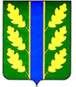 